ВИЛЮЙСКОЕ УЛУСНОЕ УПРАВЛЕНИЕ ОБРАЗОВАНИЯМуниципальное казенное учреждениеМуниципального района «Вилюйский улус (район)»678200  г. Вилюйск, ул.Ярославского,31  тел. 41-5-20, тел/факс 43-4-08 uuovil@gmail.comОКПО 02123854, ОГРН 1021400642042, ИНН/КПП 1410001987/141001001« 02 » марта 2022 г. 							                №______________	 Отчет Месячника патриотического воспитания, проведенного в МР «Вилюйский улус (район) с 1 февраля по 1 марта 2022 г.С целью сохранения  исторической памяти, формирования духовно-нравственного воспитания обучающихся, чувства преданности и любви к своему Отечеству, совершенствования форм работы по патриотическому воспитанию МКУ "Вилюйское улусное управление образования" разработала План месячника  по военно-патриотическому воспитанию школьников, посвященного к 110-летию Героя Советского 100-летию Николая Саввича Степанова и 100-летию образования ЯАССР в Республике Саха (Якутия).  Республиканские мероприятия:- С 3 по 4 февраля проведена Республиканская научно-практическая конференция "Саха саарыннара" посвященная 100-летию Героя Советского Союза Николая Саввича Степанова и 100-летию образования ЯАССР в Республике Саха (Якутия). - - 10 февраля проведен муниципальный этап V Республиканского вокального конкурса «Ыллаа - туой, улусный на базе МБОУ «Чернышевская СОШ им. С.М.Васильева». В конкурсе приняли участие 45 мальчиков и юношей улуса. По итогам муниципального вокального конкурса «Ыллаа-туой, уол о5о-2022» Гран При - стал Дмитриев Александр, ученик 10 класса МБОУ «Вилюйская гимназия им.И.Л. Кондакова», руководитель: Васильев Михаил Львович. Лауреат I степени - Адамов Айнат, МБУДО ИТЦ «Кэскил» им.Н.И. Протопоповой», рук Шумилов А.Э.; лауреат II степени - Веревкин Алгыстаан, МБОУ «Чернышевская СОШ им С.М. Васильева», руководитель Барахов В.А.; лауреат III степени – Иванов Вадим, МБОУ «Екюндюнская ООШ им. В.П.Трофимовой» руководитель Мандарова А.В..Дипломант I степени – Бойков Владислав, МБУДО ИТЦ «Кэскил» им.Н.И. ПротопоповойН», рук Шумилов А.Э.; дипломант II степени – Иванов Айсен, МБОУ «Чочунская СОШ им. И.М.Гоголева-Кындыл», руководитель Егорова Г.Ф..Дипломант I степени – ансамбль «Уолан», МБОУ «Чочунская СОШ им. И.М.Гоголева-Кындыл», руководитель Егорова Г.Ф.; дипломант II степени – ансамбль «Арылхан», МБОУ «Баппагаинская СОШ им М.А. Алексеева», руководитель Оленова С.Д., дипломант II степени – трио 3 класса МБОУ «Хагынская СОШ», руководитель Григорьева Т.А.; дипломант III степени - хор «Долун» МБУДО ИТЦ «Кэскил» им.Н.И. Протопоповой», руководители Шумилов А.Э., Торотоева Р.В.; дипломант III степени - квинтет 3 класса МБОУ «Хагынская СОШ», руководитель Васильева Е.А..- С 11 по 23 февраля школы Вилюйского улуса присоединились к Всероссийской акции «Парта Героя», участниками которой стали 465 детей.- Патриотические уроки «Письма Деду» в рамках Национального проекта "Образование" при поддержки Министерства просвещение РФ с охватом 666 детей.- 22 февраля Юнармейский отряд им. Е.В. Хрунова МБОУ «ВСОШ №1 им. Г.С. Чиряева» приняли участие на Ежегодном военно-патриотическом фестивале «Армейский городок», посвященного 100-летию образования ЯАССР, где была организована встреча с Главой Республики Саха (Якутия) А.С. Николаевым (через платформу ZOOM). Всего приняли участие 12 юнармейцев. - Всероссийская акция Памяти «Блокадный хлеб», всего приняли участие 1618 обучающихся.- 25 февраля 2022г. проведен муниципальный этап XIX Фестиваля национальных видов спорта «Игры предков» среди юношей и девушек среди 8,9,10 классов, в рамках Молодежного Фестиваля «МУУС УСТАР» в Республике Саха (Якутия). Основной целью Фестиваля является привлечение школьников к национальным видам спорта и национальной культуре народов РС(Я). Всего приняли участие 13 обучающихся (МБОУ «ВСОШ №1 им.Г.И.Чиряева, МБОУ «ВСОШ №3 им.Н.С.Степанова, МБОУ «Жемконской СОШ им. Н.А.Кондакова», МБОУ «Чернышевской СОШ им. С.М.Васильева». По итогам соревнований победители и призеры в каждом виде дисциплины, среди 8, 9 кл. (девушки и юноши) и 10 кл. (девушки и юноши) награждены медалями, грамотами.Абсолютными чемпионами стали: с 8-9 класс призовые местазаняли: среди юношей Михайлов Ян (Чинекя); среди девушек: Крылова Регина (Чинекя); Среди 10 классов призовые места заняли: среди юношей1 место Иванов Даниил (Чинекя); среди девушек:1 место Прокопьева Сайына (Чинеке).«Визитка» - с 8-9 класс призовые места заняли: среди юношей 1 место Михайлов Ян (Чинекя); 2 место Гоголев Леонард (Жемкон); 3 место Павлов Айаан (Чинекя). Среди девушек: 1 место Крылова Регина (Чинекя);2 место Иванова Лилианна (ВСОШ №1);3 место Афанасьева Сайана (ВСОШ №1).Среди 10 классов призовые места заняли: среди юношей1 место Иванов Даниил (Чинекя);2 место Семенов Эрчимэн (Чинекя). Среди девушек:1 место Прокопьева Сайына (Чинекя); 2 место Иванова Аиша (ВСОШ №3).«Якутские прыжки» - с 8-9 класс призовые места заняли: среди юношей 1 место Михайлов Ян (Чинекя); 2 место Жакипов Айтал (Жемкон); 3 место Гоголев Леонард (Жемкон). Среди девушек: 1 место Афанасьева Сайана (ВСОШ №1); 2 место Крылова Регина (Чинекя); 3 место Иванова Лилианна (ВСОШ №1); Среди 10 классов призовые места заняли: среди юношей 1 место Иванов Даниил (Чинекя); 2 место Семенов Эрчимэн (Чинекя). Среди девушек: 1 место Прокопьева Сайына (Чинекя); 2 место Иванова Аиша (ВСОШ №3).«Тутум эргиир» - с 8-9 класс призовые места заняли: среди юношей 1 место Гоголев Леонард (Жемкон); 2 место Жакипов Айтал (Жемкон); 3 место Ефремов Эрик (ВСОШ №1). Среди девушек: 1 место Крылова Регина (Чинекя); 2 место Иванова Лилианна (ВСОШ №1); 3 место Афанасьева Сайана (ВСОШ №1); Среди 10 классов призовые места заняли: среди юношей 1 место Иванов Даниил (Чинекя); 2 место Семенов Эрчимэн (Чинекя). Среди девушек: 1 место Прокопьева Сайына (Чинекя); 2 место Иванова Аиша (ВСОШ №3).«Бег с мешком» с 8-9 класс призовые места заняли: среди юношей 1 место Михайлов Ян (Чинекя); 2 место Эверстов Виталий (ВСОШ №3); 3 место Павлов Айаан (Чинекя). Среди 10 классов призовые места заняли: среди юношей 1 место Семенов Эрчимэн (Чинекя); 2 место Иванов Даниил (Чинекя).Прыжки через нарты «Быстрые нарты» с 8-9 класс призовые места заняли: среди юношей 1 место Михайлов Ян (Чинекя); 2 место Павлов Айаан (Чинекя);3 место Жакипов Айтал (Жемкон). Среди девушек: 1 место Иванова Лилианна (ВСОШ №1); 2 место Афанасьева Сайана (ВСОШ №1); 3 место Крылова Регина (Чинекя); Среди 10 классов призовые места заняли: среди юношей 1 место Иванов Даниил (Чинекя); 2 место Семенов Эрчимэн (Чинекя). Среди девушек: 1 место Прокопьева Сайына (Чинекя); 2 место Иванова Аиша (ВСОШ №3).Настольные игры «Хабылык, хаамыска» с 8-9 класс призовые места заняли: среди юношей 1 место Гоголев Леонард (Жемкон); 2 место Павлов Айаан (Чинекя); 3 место Ефремов Эрик (ВСОШ №1). Среди девушек: 1 место Афанасьева Сайана (ВСОШ №1).; 2 место Иванова Лилианна (ВСОШ №1); 3 место Крылова Регина (Чинекя). Среди 10 классов призовые места заняли: среди юношей 1 место Иванов Даниил (Чинекя); 2 место Семенов Эрчимэн (Чинекя). Среди девушек:1 место Прокопьева Сайына (Чинекя); 2 место Иванова Аиша (ВСОШ №3).По итогам многоборья победителями стали: с 8-9 класс призовые места заняли: среди юношей 1 место Михайлов Ян (Чинекя); 2 место Гоголев Леонард (Жемкон); 3 место Павлов Айаан (Чинекя). Среди девушек: 1 место Крылова Регина (Чинекя); 2 место Афанасьева Сайана (ВСОШ №1); 3 место Иванова Лилианна (ВСОШ №1). Среди 10 классов призовые места заняли: среди юношей 1 место Иванов Даниил (Чинекя); 2 место Семенов Эрчимэн (Чинекя). Среди девушек: 1 место Прокопьева Сайына (Чинекя); 2 место Иванова Аиша (ВСОШ №3).Улусные мероприятия:В образовательных организациях проведены тематические классные часы на тему: «100-летие Николая Саввича Степанова и 100-летия образования ЯАССР; «Стрелковая оружие Великой отечественной войны», Уроки Мужества, «Есть такая профессия – Родину защищать», «Герои наших дней», «Парта Героя», «Письма Деду» итд.В период проведения Месячника, звучали военные песни во время перемен. Организованы показы кинофильмов о Великой Отечественной войне общеобразовательных школ.В целях формирования у обучающихся патриотизма, чувства гордости и уважения к Российским вооруженным силам, гражданственности и верности своему Отечеству, любви к Родине и повышения работы по гражданско – патриотическому воспитанию МБОУ «Вилюйская начальная общеобразовательная школа №1» 28 февраля проведен Ежегодный улусный заочный конкурс «Смотр песни и строя -2022», посвященный  Дню защитника Отечества.  В связи со сложившейся эпидобстановкой в Вилюйском районе конкурс прошел в дистанционном формате с предоставлением видеоматериалов. Большая работа по пересмотру конкурсных работ легла на плечи судейской бригады под руководством Чабыева М.В., ст. полицейского отделения полиции ОВО по Вилюйскому району прапорщика полиции и членов  Федорова И.Н., прапорщика в запасе, Захарова А.Ф. рядового в запасе.По результатам просмотра видеоматериалов определены места следующим образом: 1 место команда «Искра» 4 класса МБОУ «Чернышевская СОШ им. С.М.Васильева» /рук. Барахов В.А/; 2 место  команда МБОУ «Вилюйская средняя общеобразовательная школа №2 им. Г.С. Донского» «Орлята»   4 в класса (руководители – Попов Л.Н., Николаева Т.А. ).; 3 место  команда МБОУ «Вилюйская НОШ №1» отделения 4 в класса «Орлы» (руководители – Кузнецова Л.Н., Петрова Н.А. ).Организованы мероприятия акции «Волонтеры Победы» по оказанию помощи ветеранам тыла. Также коллективы образовательных организаций приняли активное участие по очистке памятников, посвященных Великой Победе и воинской славе, от снега. Рядом образовательных организаций проведен проект «Один день в армии».По итогам патриотического воспитания Вилюйском улусе (районе) проведены различные конкурсы, классные часы, показы кинофильмы, соревнования, уроки, общий обхват во время патриотического месячника 3861 детей что составляет 92% из общего охвата детей. Начальник                                            Семенова Н.М.Исп.Васильева Ю.И.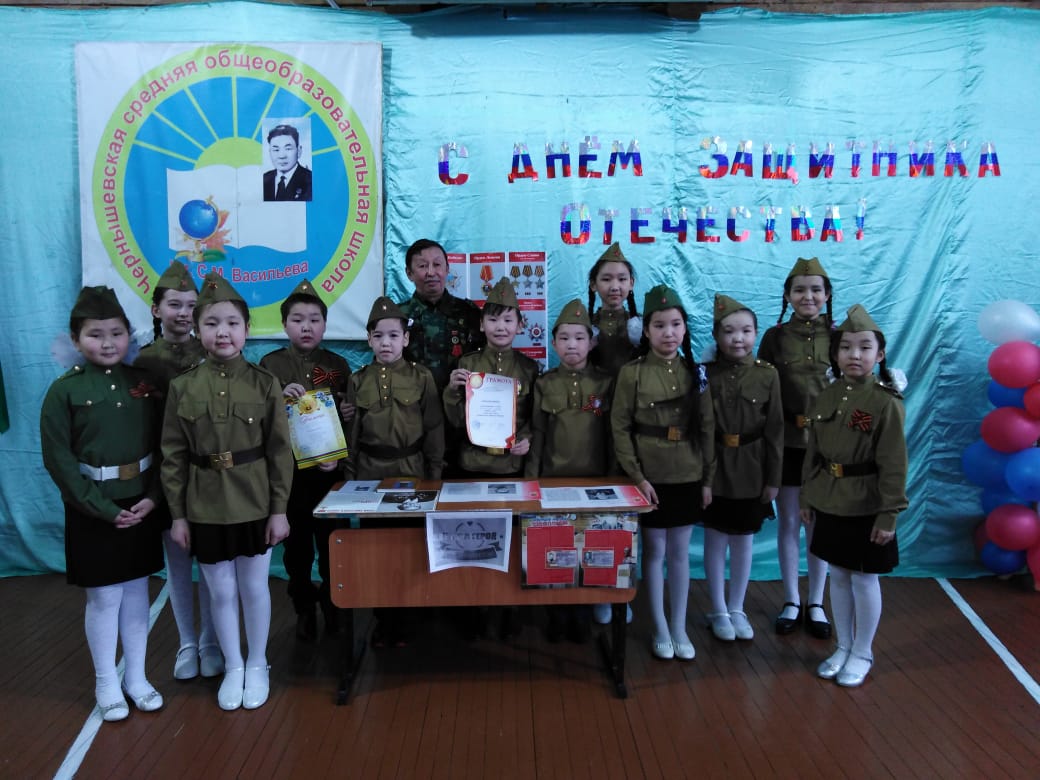 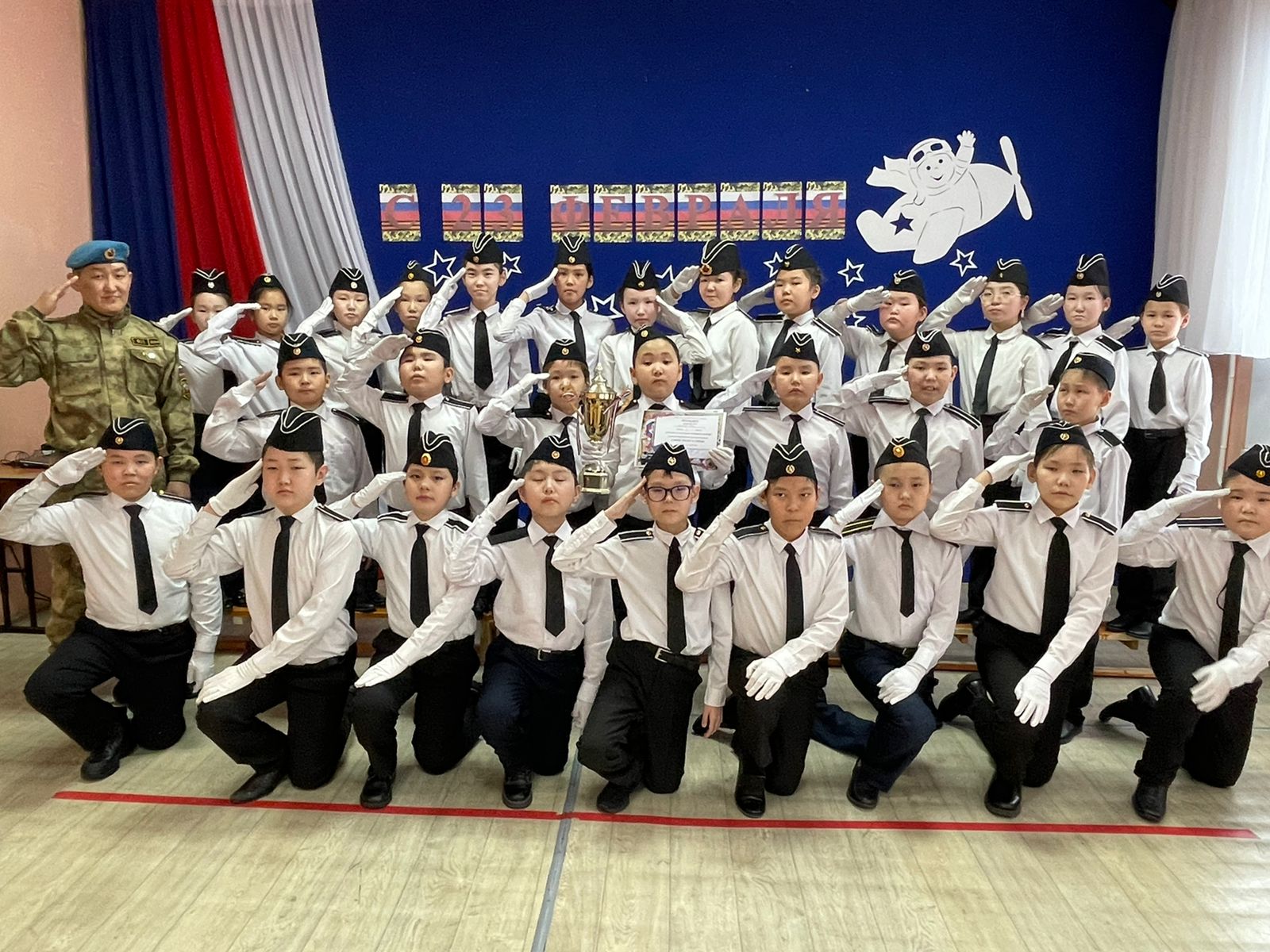 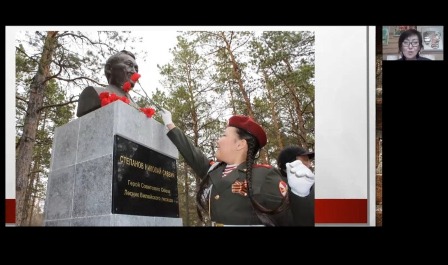 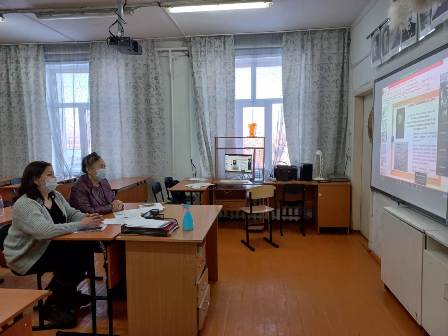 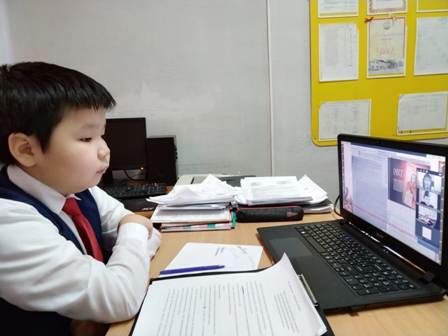 